Οδηγίες παιχνιδιού!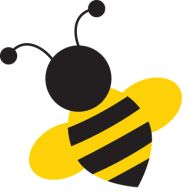 Το παιχνίδι ξεκινά από το σημείο που βρίσκεται η μελισσούλα!Τα παιδιά με το γνωστό… πέτρα-ψαλίδι-χαρτί, ορίζουν ποιος θα παίξει πρώτος, δεύτερος…Ρίχνει ο καθένας με τη σειρά του μία φορά το ζάρι και εκτελεί τις παρακάτω εντολές: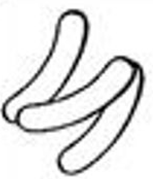 Προχωρά στην επόμενη θέση.Οδηγίες παιχνιδιού!Το παιχνίδι ξεκινά από το σημείο που βρίσκεται η μελισσούλα!Τα παιδιά με το γνωστό… πέτρα-ψαλίδι-χαρτί, ορίζουν ποιος θα παίξει πρώτος, δεύτερος…Ρίχνει ο καθένας με τη σειρά του μία φορά το ζάρι και εκτελεί τις παρακάτω εντολές: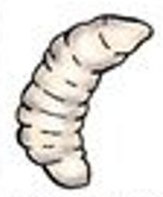 Προχωρά 3 θέσεις παρακάτω.Οδηγίες παιχνιδιού!Το παιχνίδι ξεκινά από το σημείο που βρίσκεται η μελισσούλα!Τα παιδιά με το γνωστό… πέτρα-ψαλίδι-χαρτί, ορίζουν ποιος θα παίξει πρώτος, δεύτερος…Ρίχνει ο καθένας με τη σειρά του μία φορά το ζάρι και εκτελεί τις παρακάτω εντολές: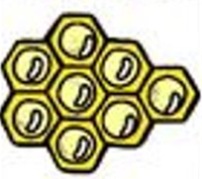 Μένει στην ίδια θέση περιμένοντας οι υπόλοιπη να ρίξουν με τη σειρά μία φορά το ζάρι.Οδηγίες παιχνιδιού!Το παιχνίδι ξεκινά από το σημείο που βρίσκεται η μελισσούλα!Τα παιδιά με το γνωστό… πέτρα-ψαλίδι-χαρτί, ορίζουν ποιος θα παίξει πρώτος, δεύτερος…Ρίχνει ο καθένας με τη σειρά του μία φορά το ζάρι και εκτελεί τις παρακάτω εντολές: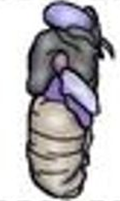 Μένει δύο φορές στην ίδια θέση περιμένοντας οι υπόλοιπη να ρίξουν με τη σειρά δύο φορές το ζάρι.Οδηγίες παιχνιδιού!Το παιχνίδι ξεκινά από το σημείο που βρίσκεται η μελισσούλα!Τα παιδιά με το γνωστό… πέτρα-ψαλίδι-χαρτί, ορίζουν ποιος θα παίξει πρώτος, δεύτερος…Ρίχνει ο καθένας με τη σειρά του μία φορά το ζάρι και εκτελεί τις παρακάτω εντολές: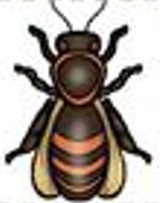 Πάει πίσω 3 θέσεις. Αν δεν έχει … μένει εκεί που είναι.Οδηγίες παιχνιδιού!Το παιχνίδι ξεκινά από το σημείο που βρίσκεται η μελισσούλα!Τα παιδιά με το γνωστό… πέτρα-ψαλίδι-χαρτί, ορίζουν ποιος θα παίξει πρώτος, δεύτερος…Ρίχνει ο καθένας με τη σειρά του μία φορά το ζάρι και εκτελεί τις παρακάτω εντολές: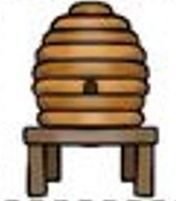 Ρίχνει 2 φορές το ζάρι.